Kolpingsfamilie St. Paul   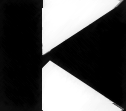 MonatsweiserJanuar - März2021Liebe Kolpingfreunde,auch dieser Monatsweiser ist wieder durch Corona geprägt. Es kann sein, dass erneut Termine ausfallen müssen. Aber wir versuchen es trotzdem. Die Veranstaltungen des Bezirksverbandes haben wir von deren Homepage entnommen. Ob sie stattfinden entscheidet der Bezirk.Montag	Tag der Ewigen Anbetung25. Januar	in unserer Pfarrkirche. 17:30 Uhr Gebetszeit der Kolpingsfamilie.Der Kolping-Bezirksverband lädt ein:Sonntag	Einkehr- und Besinnungstag21. Februar	der Kolpingsfamilien des Bezirks. Leitung: Präses Pfarrer Michael Alkofer
Beginn: 9:00 Uhr mit Eucharistiefeier in der Pfarrkirche Neutraubling.
Ende mit einem Mittagessen.Montag	Hausgottesdienst22. Februar	zu Beginn der Fastenzeit (die Kolpingsfamilie betet ihn gemeinsam)	19:00 Uhr in der Pfarrkirche oder über Telefon. (Tel.: 0941-94584 000)Der Kolping-Bezirksverband lädt ein:Mittwoch	Bezirksversammlung17. März	19:00 Uhr im Kolpinghaus St. ErhardDonnerstag	Wir beten den Kreuzweg25. März	19:00 Uhr in der Pfarrkirche oder über Telefon. (Tel.: 0941-94584 000)	Bitte Gotteslob mitbringen	Treu KolpingHorst Wagner	Karl-Heinz Grillmayer     Präses	     VorsitzenderKolpingsfamilie Regensburg St. PaulKarl-Heinz Grillmayer, Fr.-Ebert-Str. 6, 93051 Rgbg.,  947778Sparkasse Regensburg: Konto-Nr. 260604; BLZ 750 500 00IBAN: DE 02 7505 0000 0000 2606 04; BIC: BYLADEM1RGB